УТВЕРЖДЕНАпостановлением администрацииВоскресенского муниципального районаНижегородской областиот 20 февраля 2013 года № 169Раздел 1. Сведения о доходах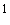 Указываются доходы (включая пенсии, пособия, иные выплаты) за отчетный период.Доход, полученный в иностранной валюте, указывается в рублях по курсу Банка России на дату получения дохода.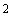 Раздел 2. Сведения об имуществе2.1. Недвижимое имуществоУказывается вид собственности (индивидуальная, общая); для совместной собственности указываются иные лица (Ф.И.О. или наименование), в собственности которых находится имущество; для долевой собственности указывается доля руководителя муниципального учреждения, который представляет сведения.Указывается вид земельного участка (пая, доли): под индивидуальное жилищное строительство, дачный, садовый, приусадебный, огородный и другие.2.2. Транспортные средстваУказывается вид собственности (индивидуальная, общая); для совместной собственности указываются иные лица (Ф.И.О. или наименование), в собственности которых находится имущество; для долевой собственности указывается доля руководителя муниципального учреждения, который представляет сведения.Раздел 3. Сведения о денежных средствах, находящихся на счетах в банках и иных кредитных организацияхИтого по разделу 4 "Сведения о ценных бумагах" суммарная декларированная стоимость ценных бумаг, включая доли участия в коммерческих организациях (руб.), Указываются все ценные бумаги по видам (облигации, векселя и другие), за исключением акций, указанных в подразделе 4.1. "Акции и иное участие в коммерческих организациях".Указывается общая стоимость ценных бумаг данного вида исходя из стоимости их приобретения (а если ее нельзя определить - исходя из рыночной стоимости или номинальной стоимости). Для обязательств, выраженных в иностранной валюте, стоимость указывается в рублях по курсу Банка России на отчетную дату.Раздел 5. Сведения об обязательствах имущественного характера5.1. Объекты недвижимого имущества, находящиеся в пользованииУказываются по состоянию на отчетную дату.Указывается вид недвижимого имущества (земельный участок, жилой дом, дача и другие).Указываются вид пользования (аренда, безвозмездное пользование и другие) и сроки пользования.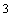 Указываются основание пользования (договор, фактическое предоставление и другие), а также реквизиты (дата, номер) соответствующего договора или акта.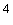 5.2. Прочие обязательстваДостоверность и полноту настоящих сведений подтверждаю.______________________________________________________________________________________________________(Ф.И.О. и подпись лица, принявшего справку)Указываются имеющиеся на отчетную дату срочные обязательства финансового характера на сумму, превышающую уровень 20 процентов дохода за отчетный период, за исключением обязательств, составляющих менее 100 тыс. рублей.Указывается существо обязательства (заем, кредит и другие).Указывается вторая сторона обязательства: кредитор или должник, его фамилия, имя и отчество (наименование юридического лица), адрес.Указываются основание возникновения обязательства (договор, передача денег или имущества и другие), а также реквизиты (дата, номер) соответствующего договора или акта.Указывается сумма основного обязательства (без суммы процентов). Для обязательств, выраженных в иностранной валюте, сумма указывается в рублях по курсу Банка России на отчетную дату.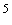 Указываются годовая процентная ставка обязательства, заложенное в обеспечение обязательства имущество, выданные в обеспечение обязательства гарантии и поручительства.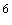                                                                     УТВЕРЖДЕНАпостановлением администрацииВоскресенского муниципального районаНижегородской областиот 20 февраля 2013 года № 169Сведения представляются отдельно на супруга (супругу) и на каждого из несовершеннолетних детей руководителя муниципального учреждения, который представляет сведения.Раздел 1. Сведения о доходахУказываются доходы (включая пенсии, пособия, иные выплаты) за отчетный период.Доход, полученный в иностранной валюте, указывается в рублях по курсу Банка России на дату получения дохода.Раздел 2. Сведения об имуществе2.1. Недвижимое имуществоУказывается вид собственности (индивидуальная, общая); для совместной собственности указываются иные лица (Ф.И.О. или наименование), в собственности которых находится имущество; для долевой собственности указывается доля члена семьи руководителя муниципального учреждения, который представляет сведения.Указывается вид земельного участка (пая, доли): под индивидуальное жилищное строительство, дачный, садовый, приусадебный, огородный и другие.2.2. Транспортные средства_________________Указывается вид собственности (индивидуальная, общая); для совместной собственности указываются иные лица (Ф.И.О. или наименование), в собственности которых находится имущество; для долевой собственности указывается доля члена семьи руководителя муниципального учреждения, который представляет сведения.Раздел 3. Сведения о денежных средствах, находящихся на счетах в банках и иных кредитных организацияхУказываются вид счета (депозитный, текущий, расчетный, ссудный и другие) и валюта счета.Остаток на счете указывается по состоянию на отчетную дату. Для счетов в иностранной валюте остаток указывается в рублях по курсу Банка России на отчетную дату.Раздел 4. Сведения о ценных бумагах4.1. Акции и иное участие в коммерческих организацияхУказываются полное или сокращенное официальное наименование организации и ее организационно-правовая форма (акционерное общество, общество с ограниченной ответственностью, товарищество, производственный кооператив и другие).Уставный капитал указывается согласно учредительным документам организации по состоянию на отчетную дату. Для уставных капиталов, выраженных в иностранной валюте, уставный капитал указывается в рублях по курсу Банка России на отчетную дату.Доля участия выражается в процентах от уставного капитала. Для акционерных обществ указываются также номинальная стоимость и количество акций.Указываются основание приобретения доли участия (учредительный договор, приватизация, покупка, мена, дарение, наследование и другие), а также реквизиты (дата, номер) соответствующего договора или акта.4.2. Иные ценные бумагиИтого по разделу 4 "Сведения о ценных бумагах" суммарная декларированная стоимость ценных бумаг, включая доли участия в коммерческих организациях (руб.), Указываются все ценные бумаги по видам (облигации, векселя и другие), за исключением акций, указанных в подразделе 4.1. "Акции и иное участие в коммерческих организациях".Указывается общая стоимость ценных бумаг данного вида исходя из стоимости их приобретения (а если ее нельзя определить - исходя из рыночной стоимости или номинальной стоимости). Для обязательств, выраженных в иностранной валюте, стоимость указывается в рублях по курсу Банка России на отчетную дату.Раздел 5. Сведения об обязательствах имущественного характера 5.1. Объекты недвижимого имущества, находящиеся в пользованииУказываются по состоянию на отчетную дату.Указывается вид недвижимого имущества (земельный участок, жилой дом, дача и другие).Указываются вид пользования (аренда, безвозмездное пользование и другие) и сроки пользования.Указываются основание пользования (договор, фактическое предоставление и другие), а также реквизиты (дата, номер) соответствующего договора или акта.5.2. Прочие обязательства     Достоверность и полноту настоящих сведений подтверждаю.______________________________________________________________________________________________________(Ф.И.О. и подпись лица, принявшего справку)Указываются имеющиеся на отчетную дату срочные обязательства финансового характера на сумму, превышающую уровень 20 процентов дохода за отчетный период, за исключением обязательств, составляющих менее 100 тыс. рублей.Указывается существо обязательства (заем, кредит и другие).Указывается вторая сторона обязательства: кредитор или должник, его фамилия, имя и отчество (наименование юридического лица), адрес.Указываются основание возникновения обязательства (договор, передача денег или имущества и другие), а также реквизиты (дата, номер) соответствующего договора или акта.Указывается сумма основного обязательства (без суммы процентов). Для обязательств, выраженных в иностранной валюте, сумма указывается в рублях по курсу Банка России на отчетную дату.Указываются годовая процентная ставка обязательства,В Управление образования Воскресенского муниципального района Нижегородской области(указывается наименование муниципального образования)СПРАВКАо доходах, об имуществе и обязательствах имущественного характераруководителя муниципального учреждения Я,  Шаталова Вера Никандровна  26 февраля 1961 г, директор Муниципального казённого образовательного учреждения Большепольская основная общеобразовательная школа.(фамилия, имя, отчество, дата рождения)проживающий по адресу:  Нижегородская область Воскресенский район село Большое Поле улица Ленина дом 1(адрес места жительства) __________________________________________________________________________________________________,сообщаю сведения о своих доходах за отчетный период с 1 января 20 12 г. по 31 декабря 2012 г., об имуществе, о вкладах в банках, ценных бумагах, об обязательствах имущественного характера по состоянию на конец отчетного периода (на отчетную дату):№п/пВид доходаВеличина дохода(руб.)1231 Доход по основному месту работы 278372,032 Доход от педагогической деятельности 278372,033 Доход от научной деятельности 4 Доход от иной творческой деятельности 5 Доход от вкладов в банках и иных кредитных организациях 3599,176 Доход от ценных бумаг и долей участия в коммерческих организациях 7 Иные доходы (указать вид дохода):1)  пенсия92173,782)3)8 Итого доход за отчетный период 374144,98№п/пВид и наименование имуществаВид собственностиМесто нахождения (адрес)Площадь(кв. м)123451 Земельные участки:1) не имею2) 3) 2 Жилые дома:1) Долевая собственность доля в праве 1\3Нижегородская область Воскресенский район село Большое Поле улица Ленина дом 125,72) 3) 3 Квартиры:1) не имею2) 3) 4 Дачи:1)  не имею2) 3) 5 Гаражи:1)  не имею2) 3) 6 Иное недвижимое имущество:1)  не имею2) 3) №п/пВид и марка транспортного средстваВид собственностиМесто регистрации12341 Автомобили легковые:-1) не имею2) 2 Автомобили грузовые:1) не имею2) 3 Автоприцепы:1) не имею2) 4 Мототранспорные средства:1) не имею2) 5 Сельскохозяйственная техника:1) не имею2) 6 Водный транспорт:1) не имею2) 7 Воздушный транспорт:1) не имею2) 8 Иные транспортные средства:1) не имею2) №п/пНаименование и адрес банка или иной кредитной организацииВид и валюта счетаДата открытия счетаНомер счетаОстаток на счете (руб.)1 2 3 4 5 6 1 Сбербанк РоссииУниверсальный СБ РФ рубли16.08.200742307810042118900874\483599,172 Нижегородский РФ ОАО «Россельхозбанк»Кредит 1039230/0098 от26.05.201045507-810-83923-000036475118,593 №п/пВид ценной бумагиЛицо, выпустившееценную бумагуНоминальная величина обязательства(руб.)Общее количествоОбщая стоимость(руб.)1234561 Не имею2 3 4 5 6 №п/пВид имуществаВид и сроки пользованияОснование пользованияМесто нахождения (адрес)Площадь(кв. м)1234561 Не имею2 3 №п/п Содержание обязательства Кредитор (должник) Основание возникновения Сумма обязательства (руб.)Условия обязательства 1 2 3 4 5 6 1  Не имею2 3 "24"апреля20 13г.______________________________________________________________(подпись руководителя муниципального учреждения  В Управление образования Воскресенского муниципального района Нижегородской области (указывается наименование муниципального образования)СПРАВКАо доходах, об имуществе и обязательствах имущественного характерасупруга (супруги) и несовершеннолетних детейруководителя муниципального учрежденияЯ,  Шаталова Вера Никандровна  26 февраля 1961 г, директор Муниципального казённого образовательного учреждения Большепольская основная общеобразовательная школа.(фамилия, имя, отчество, дата рождения)проживающий по адресу:  Нижегородская область Воскресенский район село Большое Поле улица Ленина дом 1(адрес места жительства) сообщаю сведения о доходах за отчетный период с 1 января 2012г. по 31 декабря 20 12г. моего супруга Шаталова Сергея Александровича 28 августа 1959 года (фамилия, имя, отчество, дата рождения)Пенсионер, инвалид 2 группы(основное место работы или службы, занимаемая должность,в случае отсутствия основного места работы или службы - род занятий)об имуществе, о вкладах в банках, ценных бумагах, об обязательствах имущественного характера по состоянию на конец отчетного периода (на отчетную дату):№п/пВид доходаВеличина дохода(руб.)1231 Доход по основному месту работы 2 Доход от педагогической деятельности 3 Доход от научной деятельности 4 Доход от иной творческой деятельности 5 Доход от вкладов в банках и иных кредитных организациях 6 Доход от ценных бумаг и долей участия в коммерческих организациях 7 Иные доходы (указать вид дохода):1) пенсия105440,072) ЕДВ инвалидам20892,453) ЕДВ пострадавшим от радиации (Чернобыль)20892,458 Итого доход за отчетный период 147224,97№п/пВид и наименование имуществаВид собственностиМесто нахождения (адрес)Площадь(кв. м)123451 Земельные участки:Не имеет2) 3) 2 Жилые дома:1) Долевая собственность доля в праве 1\3Нижегородская область Воскресенский район село Большое Поле улица Ленина дом 125,72) 3) 3 Квартиры:1) не имеет2) 3) 4 Дачи:1) не имеет2) 3) 5 Гаражи:1) не имеет2) 3) 6 Иное недвижимое имущество:1) не имеет2) 3) №п/пВид и марка транспортного средстваВид собственностиМесто регистрации12341 Автомобили легковые:1) не имеет2) 2 Автомобили грузовые:1) не имеет2) 3 Автоприцепы:1)  не имеет2) 4 Мототранспорные средства:1) не имеет2) 5 Сельскохозяйственная техника:1) не имеет2) 6 Водный транспорт:1) не имеет2) 7 Воздушный транспорт:1) не имеет2) 8 Иные транспортные средства:1) не имеет2) №п/пНаименование и адрес банка или иной кредитной организацииВид и валюта счетаДата открытия счетаНомер счетаОстаток на счете (руб.)1234561 Не имеет2 3 №п/пНаименование и организационно- правовая форма организацииМесто нахождения организации (адрес)Уставный капитал(руб.)Доля участияОснование участия1234561 Не имеет2 3 4 5 №п/пВид ценной бумагиЛицо, выпустившее ценную бумагуНоминальная величина обязательства(руб.)Общее количествоОбщая стоимость(руб.)1234561 Не имеет2 3 4 5 6 №п/п Вид имущества Вид и сроки пользования Основание пользования Место нахождения (адрес)Площадь(кв. м)1 2 3 4 5 6 1 Земельный участокБессрочное пользование, постоянноСвидетельство на право собственности, на землю, бессрочного (постоянного) пользования землёй Нижегородская область Воскресенский район село Большое Поле улица Ленина дом 127152 3 №п/п Содержание обязательства Кредитор (должник) Основание возникновения Сумма обязательства (руб.)Условия обязательства 1 2 3 4 5 6 1 Не имеет2 3 "24"апреля20 13г.(подпись руководителя муниципального учреждения)